ПРИКАЗ11.11.2019 №  233/2-одО создании спортивного клуба вМБОУ «СОШ №11» г.Чебоксары.	В целях активизации физкультурно - спортивной работы в школе, развития детско-юношеского спорта и  приобщения обучающихся к систематическим занятиям физической культурой и спортомП Р И К А З Ы В А Ю:Создать школьный спортивный клуб. Назначить руководителем школьного спортивного клуба Петрова Виталия Павловича – учителя физической культуры.Утвердить название школьного спортивного клуба «Альфа». Утвердить положение о школьном спортивном клубе (Приложение №1). Контроль исполнения настоящего приказа оставляю за собой.И.о.директора                                                                                                Н.А.ЗотинаШУПАШКАР ХУЛААДМИНИСТРАЦИЙĔН ВĔРЕНТўУПРАВЛЕНИЙĔЧĂВАШ РЕСПУБЛИКИНЧИШУПАШКАР ХУЛИН «ПĔТĔМĔШЛЕ ПĔЛў ПАРАКАН 11-МĔШ ВĂТАМ ШКУЛ»МУНИЦИПАЛИТЕТĂН ПĔТĔМĔШЛЕ ВĔРЕНў БЮДЖЕТ УЧРЕЖДЕНИЙĔ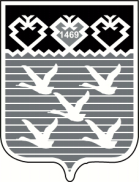 УПРАВЛЕНИЕ ОБРАЗОВАНИЯ АДМИНИСТРАЦИИ ГОРОДА ЧЕБОКСАРЫМУНИЦИПАЛЬНОЕ БЮДЖЕТНОЕ ОБЩЕОБРАЗОВАТЕЛЬНОЕ УЧРЕЖДЕНИЕ «СРЕДНЯЯ ОБЩЕОБРАЗОВАТЕЛЬНАЯ ШКОЛА № 11» ГОРОДА ЧЕБОКСАРЫ ЧУВАШСКОЙ РЕСПУБЛИКИ